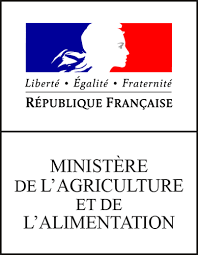 Contribution à la réflexion communeElargissement et rénovation de l’offre de formation de l’enseignement agricoleQuestionnaireadressé aux partenaires, à remplir sous format électronique (fichier disponible sur le lien : https://chlorofil.fr/renovation-offre-formation-ea) et à retourner à renovation.formation.dger@agriculture.gouv.fravant le 10 février 2020L'enseignement agricole est un dispositif de formation propre au Ministère de l'agriculture et de l'alimentation. Il propose une large palette de formations visant les métiers de l'agriculture, de l'alimentation, du commerce, de l'aménagement des espaces, de la gestion de la nature, de la forêt et des services à la personne et aux territoires. Tous ces métiers sont en constante évolution. Les compétences recherchées dans ces métiers se transforment. C'est pourquoi en cohérence avec les orientations de la loi « pour la liberté de choisir son avenir professionnel », l'enseignement agricole souhaite travailler en associant de manière large tous les acteurs partenaires, pour identifier les évolutions nécessaires des diplômes actuels comme les nouvelles formations à développer. 1. 	Enjeux et défis actuels et à venir nécessitant le développement de compétences pour les futurs professionnels et donc la rénovation/création de diplômesrésultant de mutations dans les domaines technologiques, réglementaires, sociétaux, économiques, de ressources humaines, de formation, etc.2. 	Nouvelles compétences et nouveaux métiers à développer pour faire face à ces enjeux3. 	Les actions à mettre en place pour développer l’attractivité et la lisibilité des métiers et des diplômesEnjeu ou défiPriorité123123123123Transition agro-écologique123Bien-être animal123Quels sont les métiers nouveaux qui justifieraient la création de diplômes nouveaux ?Quels sont les métiers nouveaux qui justifieraient la création de diplômes nouveaux ?Quels sont les métiers nouveaux qui justifieraient la création de diplômes nouveaux ?Libellé du métier nouveauPrincipale activité / missionNiveau pour le diplôme (CAP, Bac, Bac+2 etc.)Quelles sont les compétences nouvelles qui justifieraient une évolution de diplômes existants ?Quelles sont les compétences nouvelles qui justifieraient une évolution de diplômes existants ?Compétence nouvelle (cœur de métier ou transversale)Modification de quel(s) diplôme(s) ou famille de diplômes principalement ?Ces 8 thématiques identifiées en première analyse justifieraient-elles selon vous une évolution/création de diplômes ?Ces 8 thématiques identifiées en première analyse justifieraient-elles selon vous une évolution/création de diplômes ?Ces 8 thématiques identifiées en première analyse justifieraient-elles selon vous une évolution/création de diplômes ?Numérique agricole (outils embarqués, conseil et installation d’outils numériques de pilotage, robotique, drone) non pas du tout plutôt non plutôt oui oui tout à fait création d’un diplôme nouveau évolution d’un/de diplôme(s) existant(s)Lequel ou commentaire : Génie écologique (aménagement d’espaces naturels, réhabilitation de friches industrielles, dépollution des sols, …) non pas du tout plutôt non plutôt oui oui tout à fait création évolutionLequel ou commentaire : Production en agriculture biologique non pas du tout plutôt non plutôt oui oui tout à fait création évolutionLequel ou commentaire : Stratégie à l'exportation des produits agricoles bruts et transformés vers les pays tiers à l’Union européenne non pas du tout plutôt non plutôt oui oui tout à fait création évolutionLequel ou commentaire : Mécanique-maintenance de machines d’exploitation forestière non pas du tout plutôt non plutôt oui oui tout à fait création évolutionLequel ou commentaire : Transformation et vente de plantes aromatiques et médicinales non pas du tout plutôt non plutôt oui oui tout à fait création évolutionLequel ou commentaire : Agriculture urbaine non pas du tout plutôt non plutôt oui oui tout à fait création évolutionLequel ou commentaire : Bien-être et alimentation non pas du tout plutôt non plutôt oui oui tout à fait création évolutionLequel ou commentaire : Avez-vous toute autre suggestion à partager, sous une forme synthétique ?Les intitulés des diplômes actuels sont-ils suffisamment lisibles pour le grand public ? non pas du tout plutôt non plutôt oui oui tout à faitPourquoi ?  La campagne de communication L’Aventure du Vivant a été lancée afin de mieux faire connaitre l’enseignement agricole. Avez-vous d’autres suggestions pour d’accroitre l’attractivité de cet enseignement ?La campagne de communication L’Aventure du Vivant a été lancée afin de mieux faire connaitre l’enseignement agricole. Avez-vous d’autres suggestions pour d’accroitre l’attractivité de cet enseignement ?ActionCommentaire ou indication d’une bonne pratique (donnez son libellé exact, ou un lien Internet)